-Agrupamento de Escolas de Figueiró dos Vinhos – 2022/23Resumo da aula de Filosofia – 10º anoAula nº  47                                                                                                 Data: 31/01/2023Resumo realizado por: Ilham EssafiNome:Ilham Sofia Essafi Nº14 Turma: 10ºAData de envio: 06/02/2023Sumário da aula:  Entrega e correção dos testes de avaliação.Conceitos fundamentais: Lógica Proposicional Resumo da aulaCorreção do teste de avaliaçãoGrupo ICDEBCCBDCP: Freud é cientista. Q: Fred recusa as hipóteses especulativas.R: Fred usa o método científico.ADBGrupo IIFVVF, isto porque A é B, C é A, Logo C é B. As premissas podem ser falsas, a conclusão verdadeira e o argumento válido.vGrupo IIIP: J.K. Rowling deseja ocupar um lugar de destaque entre os escritores britânicos.Q: tem ambição literária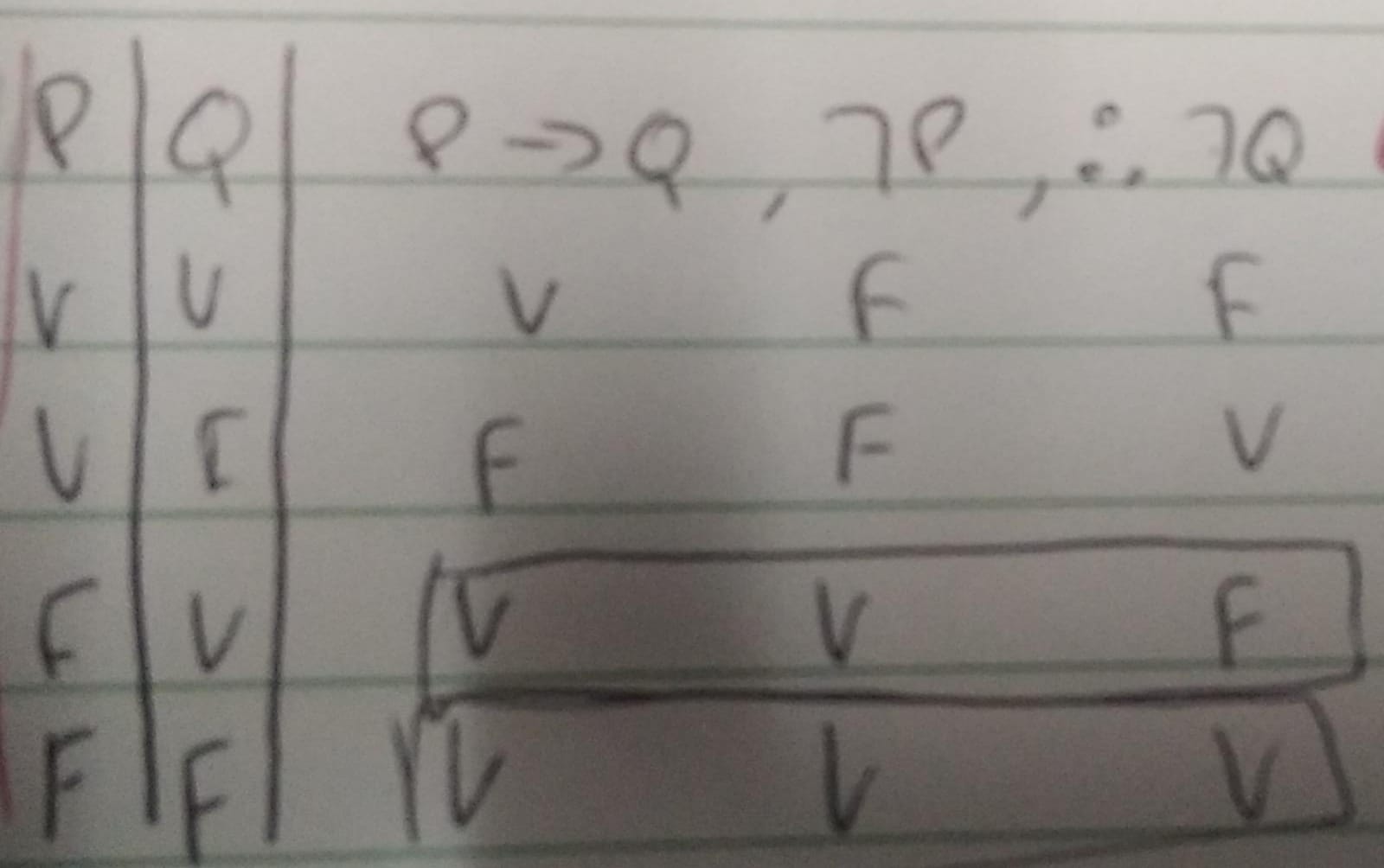 R: O argumento é inválido, pois existe uma circunstância em que as premissas são verdadeiras e a conclusão é falsa.a) P V Q  b)ㄱㄱP   c) R→ㄱPΛㄱQ 